 7 класс  на 09.04.207   СККЛитератураТалант и душа человека из народа. Роль пейзажа. Мастерство Тургенева прозаика.  «Певцы».   Прочитать рассказ, ответить на вопросы к тексту, составить характеристику героя (устно) ГеометрияРешение задач на применение признаков равенства прямоугольных треугольников.    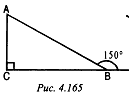 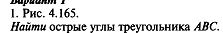 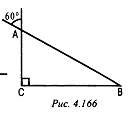 Учебник, номер 268ФизикаПараграф 40-41,выучить формулы, ответить на вопросыФизкультураТема Поднимание туловища за 30 секунд. Упражнение на пресс. Упражнение повторить самостоятельно, зафиксировать результат. Отчет в цифрах.ГеографияТема Географическое положение Австралии. История открытия. Рельеф и полезные/ИЗОНачертить план дома или квартирыЧтениеК.Паустовский «Последний  черт» Ответы на вопросы на стр.205(1,3,5)МатематикаРешение задач на нахождение десятичной дроби от числа. С.246, №833СБОНаписать заявление для устройства на летний трудовой лагерь. Персональные данные работника можно не показывать.ТрудСоставить кроссворд(сковород) по технологии обработки древесины. На каждое слово кроссворда дать определениеТрудСоставить кроссворд(сковород) по технологии обработки древесины. На каждое слово кроссворда дать определениеИЗОНарисовать корзину с фруктамиТрудСоставить кроссворд(сковород) по технологии обработки древесины. На каждое слово кроссворда дать определение